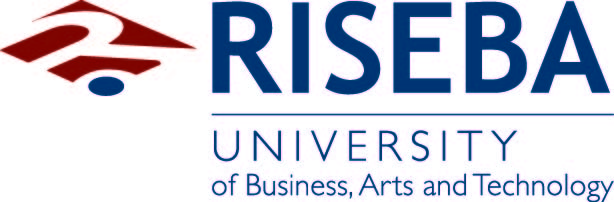 Professional Bachelor's programme“Programme”master ThesisTitle in LatvianTitle in EnglishRiga, 2016Author                       Student                 Name SurnameScientific Supervisor            Dr.psych., professor                      Name SurnameProgramme Director     Mg.oec.                      Name Surname